ZAPROSZENIE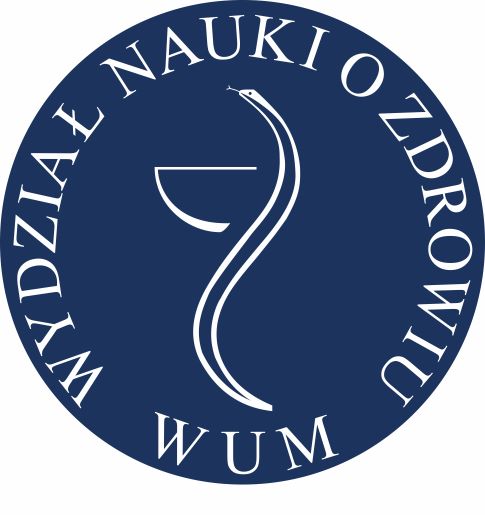 Oddział Zdrowia PublicznegoWydział Nauki o ZdrowiuWarszawski Uniwersytet Medycznyzaprasza na interdyscyplinarne seminarium międzynarodowe„Spadek zaufania do szczepień – wyzwanie dla działania medycyny i prawa" (10 grudnia 2018 r., początek godzina 17.15)Powitanie: dr hab. n. o zdr. Joanna Gotlib, Prodziekan ds. Oddziału Zdrowia Publicznego, WNoZ WUM.Paneliści:Szczepienia w kryzysie – przyczyny oraz możliwości przeciwdziałania, mgr Ewa Wiśniewska, Wydział Nauki o Zdrowiu, Warszawski Uniwersytet Medyczny.Szczepienia – perspektywa społeczna, dr Tomasz Sobierajski, Wydział Stosowanych Nauk Społecznych i Resocjalizacji, Uniwersytet Warszawski.Rola sądów polskich w sprawach dotyczących odmowy szczepień obowiązkowych – dr Patrycja Dąbrowska-Kłosińska, Wydział Prawa, Queen’s University Belfast / CE UW.Komentarz: dr hab. Agnieszka Grzelak, prof. ALK, Kolegium Prawa, Akademia Leona Koźmińskiego.Seminarium  odbędzie się w dniu  10 grudnia 2018 r. (poniedziałek),początek o godz. 17.15. Centrum Biblioteczno Informacyjne (CBI) WUM, ul. Żwirki i Wigury 63, Warszawa, sala 124.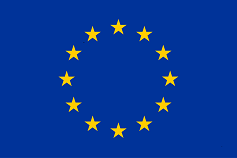 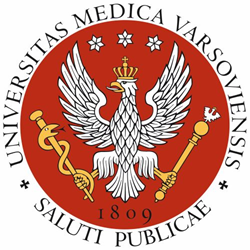 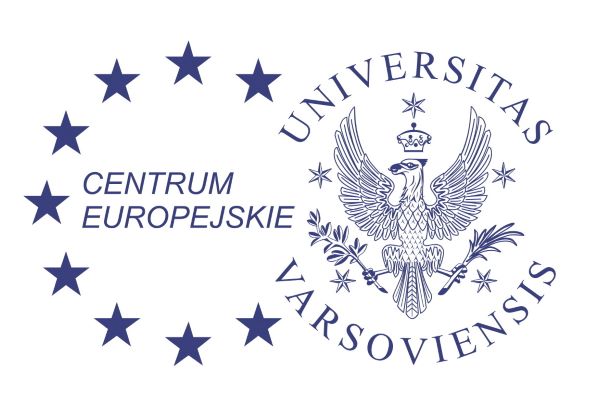 